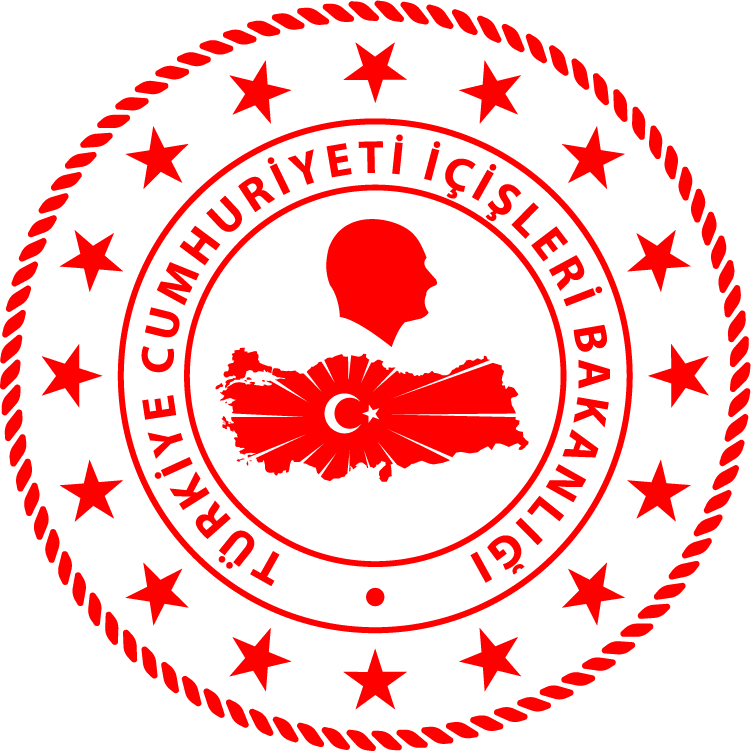 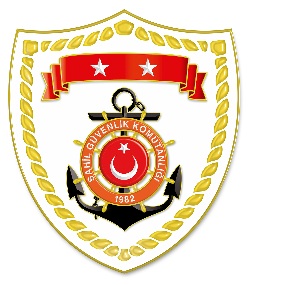 Ege BölgesiAkdeniz BölgesiS.NoTARİHMEVKİ VE ZAMANOLAYTIBBİ TAHLİYE YAPILAN ŞAHISLARAÇIKLAMA120 Eylül 2020İZMİR/Seferihisar
15.12Yaralanma1Sığacık açıklarında gezi teknesinde yaralanan 1 şahsın tıbbi tahliyesi gerçekleştirilmiştir.S.NoTARİHMEVKİ VE ZAMANOLAYTIBBİ TAHLİYE YAPILAN ŞAHISLARAÇIKLAMA120 Eylül 2020HATAY/Samandağ
13.45Boğulma
Tehlikesi1Meydan Köyü Sahili’nde dalış esnasında boğulma tehlikesi geçiren 1 şahıs sağlık personeli nezaretinde Samandağ’a intikal ettirilmiştir.